.RIGHT KICK BALL CROSS TWICE, SIDE DRAG (SHIMMY SHOULDERS)LEFT KICK BALL CROSS TWICE, SIDE DRAG (SHIMMY SHOULDERS)TOE STRUTS BACK, UNWIND ½ TURN RIGHT, TRIPLE ½ TURN RIGHTSTEPS FORWARD RIGHT LEFT, SYNCOPATED JUMPS BACK TWICERAMBLE RIGHT & HITCH, RAMBLE LEFT & HITCHRIGHT GRAPEVINE, TOUCH, LEFT GRAPEVINE WITH ¼ TURN LEFT, TOUCHREPEATK & M Shimmy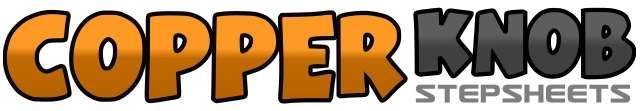 .......Count:48Wand:4Ebene:Intermediate east coast swing.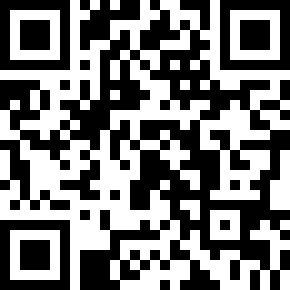 Choreograf/in:Ken Haslam (UK) & Mavis Haslam (UK)Ken Haslam (UK) & Mavis Haslam (UK)Ken Haslam (UK) & Mavis Haslam (UK)Ken Haslam (UK) & Mavis Haslam (UK)Ken Haslam (UK) & Mavis Haslam (UK).Musik:Won't You Come Home - George StraitWon't You Come Home - George StraitWon't You Come Home - George StraitWon't You Come Home - George StraitWon't You Come Home - George Strait........1&2Kick right forward, step on right, cross left over right3&4Kick right forward, step on right, cross left over right5-8Large step right, drag left to right (shimmy shoulders), touch & clap1&2Kick left forward, step on left, cross right over left3&4Kick left forward, step on left, cross right over left5-8Large step left, drag right to left (shimmy shoulders), touch & clap1-2Touch right toe back, snap heel down3-4Touch left toe back, snap heel down5&6Touch right toe back, unwind ½ turn right finishing with weight on right7&8Triple ½ turn right stepping - left, right, left1-2Step right forward, step left forward&3Step back right step back left next to right&4Step back right step left back next to right5-6Step right forward, step left forward&7Step back right step back left next to right&8Step back right step left back next to right1-3Swivel heels right, swivel toes right, swivel heels right4Hitch left knee and clap5-7Swivel heels left, swivel toes left, swivel heels left8Hitch right knee and clap1-2Step right to side, step left behind3-4Step right to side, touch left beside right5-6Step left to side, step right behind left7-8Step left to side making ¼ turn left, touch right beside left